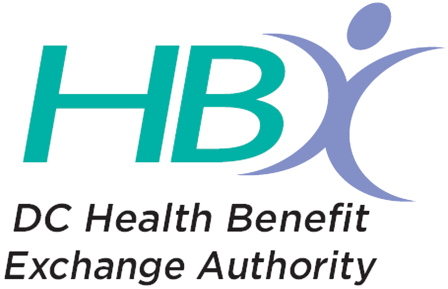 ACA ADVISORY WORKING GROUP MEETINGAGENDADate:			Friday, September 22, 2017Time:	 10:00 AMLocation:	1225 “Eye” Street NW, 4th Floor, Board Conference Room or by Conference CallCall- in Number: 	1-650-479-3208; access code 739 921 858NOTE:  Given the religious holiday and the potential for Congressional action on ACA repeal efforts prior to September 30th, no votes will be taken at this meeting.  Votes will be delayed to a future meeting of the ACA Working Group.Welcome, Opening Remarks and Roll Call	Leighton Ku, Chair Discussion Items	Affordability Discussion Continued – Purvee Kempf & Debbie Curtis, HBX StaffLocal reinsurance –Review of preliminary analysis from Oliver Wyman Actuaries and ongoing discussion		APTC and or CSR add on (in form of additional tax credits or subsidies)Closing Remarks and Adjourn	Leighton Ku, Chair